Uke 6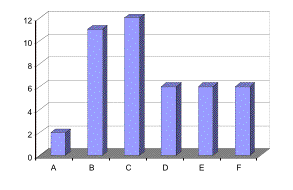 LEKSER:Gode hjelpere uke 6: Iben og LoviseTakk for innsatsen dag på Levanger Bowling:Da er det tid for å få en takk for innsatsen for den jobben trivselslederne gjorde i høst. I høst så var hele 6.klasse pluss noen i 7.klasse trivselsledere og det betyr at hele gjengen får være med på Levanger bowling. Der skal vi kose oss og spille 2 runder med bowling Det blir i tillegg servert pizza til oss der så dere trenger ikke å ta med matpakke. Vi skal kjøre en minibuss i tillegg til 2 biler. Skyssen går fra skolen kl. 08.15 så det er viktig at dere er på plass da. Vi drar tilbake kl. 12.15 og er tilbake på skolen til skoleslutt. Dette blir gøyEndringer på timeplanen:Det vil fra denne uka av være litt endringer på timeplanen igjen. Grunnen til dette er at Tone Westrum har søkt permisjon ut dette skoleåret for å jobbe på skolen på Ytterøya. Eva skal derfor være kontaktlærer i 7.klasse frem til sommeren. Hun blir derfor litt mindre i klassen og jeg kommer tilbake til klassen på onsdagene i stedet for Eva. Hun skal fremdeles ha 7 timer i uka i klassen og vil fortsette å ha de i matematikk og KRLE.Foreldremøte:Torsdag 14.februar fra kl. 17.30-19.30. Egen innkalling kommer neste ukemarthe.gullberg.larsen@inderoy.kommune.no      Tlfnr: 41507280                           Hilsen MartheMandagTirsdagTirsdagTirsdagOnsdagOnsdagTorsdagTorsdagFredagFredag1.UkeplanNorskMorgensaml.MatteMatteMatteTur til Levanger bowlingTur til Levanger bowlingStasjonerStasjonerRullaRulla2.UkeplanNorskMorgensaml.Samf.Samf.Samf.Tur til Levanger bowlingTur til Levanger bowlingStasjonerStasjonerRullaRulla09.45-10.10FriminuttFriminuttFriminuttFriminuttFriminuttFriminuttFriminuttFriminuttFriminuttFriminutt10.10-10.30MatMatMatMatMatMatMatMatMatMat3.EngelskMH Gr1NorskGr2NorskGr2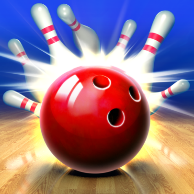 EngelskmellomtrinnEngelskmellomtrinnRullaRulla4.KRLEMHKuHåKuHåSamfSamerSamfSamerMatteMatte12.00-12.30Friminutt5.MatteMHKlassetrivselundersøkelseNorskCarlstenNorskCarlstenEngelsk           Engelsk           6.GymGymGymLÆRINGSMÅL I UKE  6:Norsk: Jeg kan å bruke tegn som anførselstegn, kolon og komma.Matematikk: Jeg kan lage og lese av søylediagram. Jeg vet hva gjennomsnitt er.Engelsk: Jeg kan lytte/lese og svare på spørsmål til det jeg har lest.MV: Jeg har gjennomført klassetrivselsundersøkelsen.Samfunnsfag: Jeg kan gi eksempler på hvordan folk levde i Norge i middelalderen.Jeg kan fortelle om hvordan Norge ble styrt i middelalderen.KRLE: Bønn i Islam.TIL TIRSDAGTIL ONSDAGTIL TORSDAGTIL FREDAGNORSK:Arbeidsbok til språkbok:Gjør s. 43SAMF:Midgard/skrivebok:Gjøreoppgave 4 s. 125NORSK:Les 15 min i valgfri bokSAMF:Midgard/skrivebok:Les s. 126-127Skriv nøkkelord fra teksten så du kan gjenfortelle hva teksten handlet om.MATEMATIKKMin lekse:Husk gymklær!ENGELSK: Spor 1: Spor 2:Les teksten Money for Nothing? høyt for en voksen. Øv på uttalen på ord du er usikker på.Skriv ned minst 5 ord som du er usikker på og finn ut hva de betyr.Spor 3: Les teksten The Giant Panda høyt for en voksen. Øv på uttalen på ord du er usikker på.Skriv ned minst 5 ord som du er usikker på og finn ut hva de betyr. ENGELSK: Spor 1: Spor 2:Les teksten Money for Nothing? høyt for en voksen. Gjør oppgavene på arket. Spor 3: Les teksten The Giant Panda høyt for en voksen. Gjør oppgavene på arket. MATEMATIKK:Min lekse: